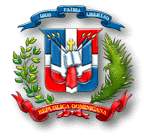 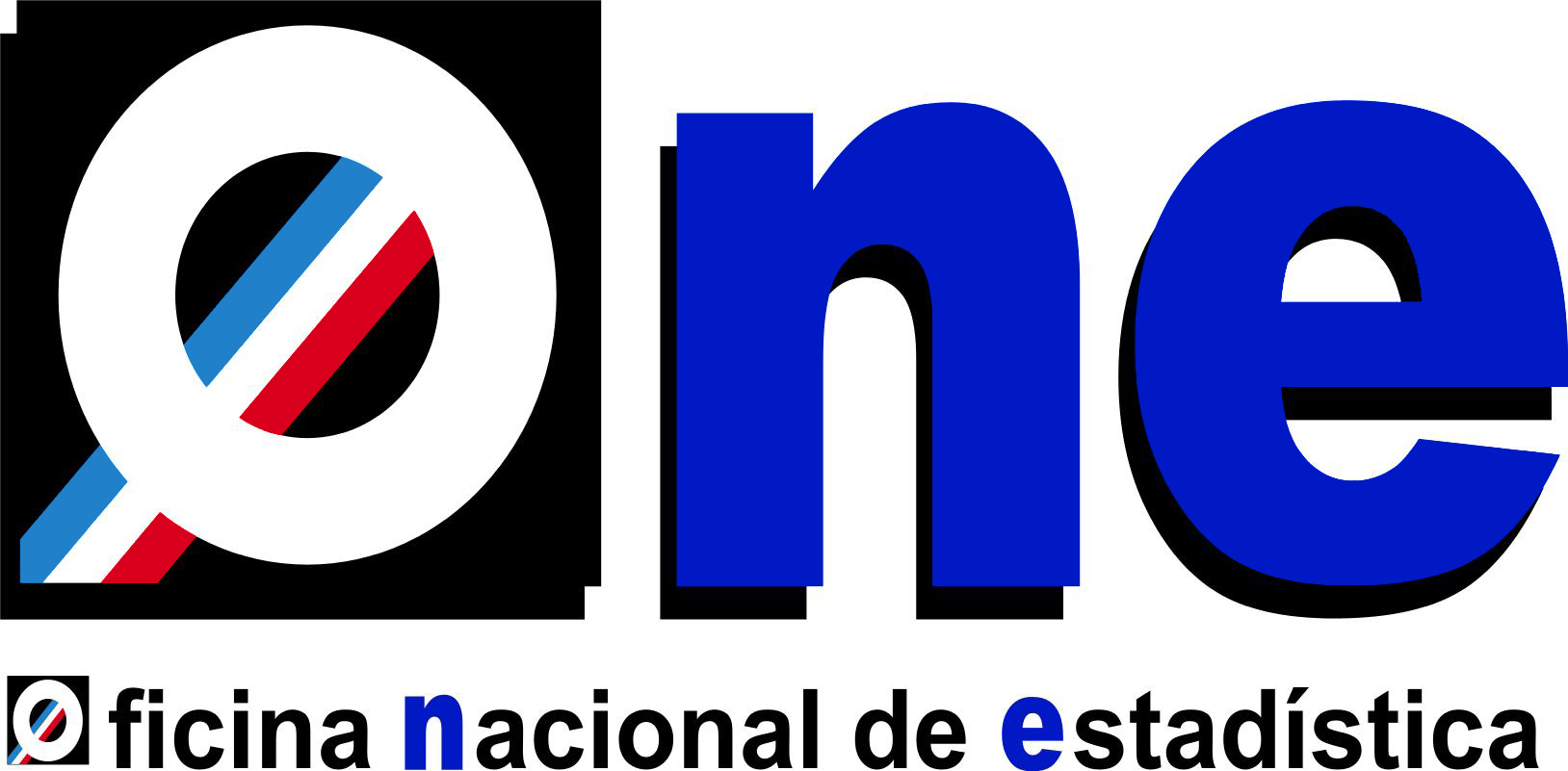                                 MINISTERIO DE ECONOMÍA, PLANIFICACIÓN Y DESARROLLO             OFICINA NACIONAL DE ESTADÍSTICA                      Santo Domingo, República Dominicana“Año del Fomento de las Exportaciones"RNC 401-00516-6COMPARACION DE PRECIOS ABRIL 2018 NO SE REALIZARON PROCESOS BAJO ESTA MODALIDAD